NAGALAND  UNIVERSITY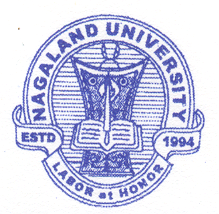 (A Central University Established by an Act of Parliament No.35 of 1989)HEADQUARTERS – LUMAMIAPPLICATION FORM FOR ASSISTANT DIRECTOR OF SPORTSPost applied for: ____________________________________________Advertisement No and Date: _________________________________________________________Post Sl.No. and Scale of Pay: _________________________________________________________1. Full Name in Block Letters: _____________________________________________________       2. Father’s/Husband Name: _______________________________________________________3. Mother’s Name: ______________________________________________________________4. Date of Birth (copies of evidence to be enclosed):____________________________________5. Date of Birth(Please attach attested copy)_________________________________________6. Sex: Male/Female/Others:______________________________________________________7. Nationality: ___________________________8. Religion______________________________9. Marital Status: _______________________________________________________________10. Category:  Gen/SC/ST/OBC/PWD/EWS ___________________________________    (Copies of evidence to be enclosed)              11. Permanent Address (in full) with nearest Police station: ______________________________      ___________________________________________________________________________      ___________________________________________________________________________12. Present Postal Address (in full) for correspondence: _________________________________        __________________________________________________________________________________________________________________________________________________________________________________________________________________________________________13. Mobile No.(Mandatory) :______________________________________________________14. E-mail address: ______________________________________________________________15. Details of Examination passed from Matriculation/School leaving certificate onwards       (To be supported with true copies duly attested).16. Technical qualification if any (Enclose true copies duly attested).17. Details of Present & Previous Employment (To be supported with certificate from the employer).       Give particulars in descending order   starting with the present post:18. Evidence of having represented the University/ College at the Inter-University/Inter-Collegiate competitions or the State and/or National championships (To be supported with true copies duly attested):19. Give name of two persons for reference, not related to you, with full address:Name:						Name:Occupation:					Occupation:Address:						Address:M. No:						M. No:					E-mail:    						E-mail:21. List of Enclosures attached:              (a) _________________________________________________________________________	(b) _________________________________________________________________________	(c) _________________________________________________________________________	(d) _________________________________________________________________________	(e) _________________________________________________________________________	(f) _________________________________________________________________________	(g) _________________________________________________________________________	(h) _________________________________________________________________________	(i) _________________________________________________________________________	(j) _________________________________________________________________________	(k) _________________________________________________________________________                       I hereby declare that the entries made in this form as above is true and correct to the best of my knowledge and belief. In the event of any information being found false/incorrect my candidature/services are liable to be terminated without any notice.Dated: _________________		                                                      Signature of the applicant	Place:  _________________                                                                     Name: _______________                                                          Note :Where space provided in the form is found to be inadequate, annexure may be given in plain paper quoting the numbers under which additional information is supplied.22. Forwarding from the present employer:a) In case of in-service candidates in Government/ Semi-Government organizations/ Public Sector Undertakings / Autonomous Organizations, the endorsement form must be signed by the employer.b) In case of in-service candidates from Private Sector, acceptance of resignation and relieving letter from the employer must be submitted at the time of joining.Forwarded to the Registrar, Nagaland University, Lumami 798627, NagalandThe applicant Dr./Mr./Mrs/Ms. _____________________________ who has submitted this application for the post of ________________________ in the Nagaland University, has been in employment as _______________________ in a temporary/ contract/ permanent capacity with effect from ________________ in the Scale of Pay of Rs. _______________________. He/She is drawing a basic pay of Rs. ________________________________. His/ Her next increment is due on ___________Further, it is certified that no disciplinary/ vigilance case has ever been held or contemplated or is pending against the said applicant. There is no objection for his/her application being considered by the Nagaland University, and in the event of selection He/She will be relieved to join Nagaland University as per rules.                                                 Signature of the forwarding officer (with seal)                                              Name: _________________________________                                              Designation: ____________________________                                               Place: __________________________________                                                                                      Date: __________________________________Affix Latest ColourPassportPhotographAttach additional pages, if requiredAttach additional pages, if requiredAttach additional pages, if requiredAttach additional pages, if requiredAttach additional pages, if requiredAttach additional pages, if requiredAttach additional pages, if requiredAttach additional pages, if requiredAttach additional pages, if requiredAttach additional pages, if requiredAttach additional pages, if requiredAttach additional pages, if requiredAttach additional pages, if requiredName of course Name of the Board/ University Year passed DivisionCGPA (if grading is applicable)CGPA (if grading is applicable)% of Marks (pl. indicate equivalent to CGPA also)Subjects studied Subjects studied Sl. No. of proof of enclosureSl. No. of proof of enclosure(a)(b)(c)(d)(e)(e)(f)(g)(g)(h)(h)10th Class / equivalent 10+2/Higher Secondary equivalent Bachelor's degreeMaster's degreeM. Phil.Title:Title:Title:Title:Title:Title:Ph. D./D.Phil.Title:Title:Title:Title:Title:Title:NET/NET JRF, if any NET/NET JRF, if any Subject Subject Subject Subject Roll No.Roll No.Roll No.Year Year NET/NET JRF, if any NET/NET JRF, if any Name of the School with Board/Council, College and UniversityExamination passedClass or DivisionMarks obtained in percentageYearSubject of studiesEmployerStatus   of  Institute/UniversityCentral / State. Govt./ Quasi Govt./      Autonomous/Private.  Post  heldScale of Pay / Pay LevelPeriod of  EmploymentPeriod of  EmploymentPeriod of  EmploymentNature of   duties/workEmployerStatus   of  Institute/UniversityCentral / State. Govt./ Quasi Govt./      Autonomous/Private.  Post  heldScale of Pay / Pay Level From  ToLength of serviceNature of   duties/workSl No.Name of the Championship(Inter-University/Inter-Collegiate competitions or the State and/or National Championship)DurationDurationNature of participationSl No.Name of the Championship(Inter-University/Inter-Collegiate competitions or the State and/or National Championship)FromTo Nature of participation20. Particulars of remittance:Amount  Rs. ___________ ( Rupees  _______________________________________________________ ) onlyDate of deposit ________________ Name of the Bank with address __________________ ____________________________________________________________________ Branch  Code No.___________________ ___________